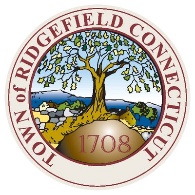     TOWN OF RIDGEFIELDPLANNING AND ZONING COMMISSION                    AGENDAPolicy: “Planning & Zoning Commission meetings will be conducted under Roberts Rules of Order and all participants are expected to conduct themselves with dignity and treat all those present with respect, empathy and civility.”Tuesday, February 7, 2023	          	          Town Hall Annex, Meeting Room #27:00 PM						66 Prospect Street, Ridgefield, CTParticipants may choose to attend in person at the Annex or via Zoom.Meeting link: https://us02web.zoom.us/webinar/register/WN_lP9CM2MFQR-p6FLlWj1SUA Anyone requiring special accommodations due to disability should contact the Planning & Zoning      Office at (203) 431-2766.CALL TO ORDERDistribution of agenda & previous minutes.Distribution/acknowledgement of correspondenceApproval of agendaPUBLIC HEARINGS (Contd.) A-22-6:  Regulation Text Amendment (per PZR 9.2.B) for Section 7.3.C.1- Parking in the CBD Zone.  Commission initiated.  https://ridgefieldct.viewpointcloud.com/records/89749(Contd.) A-22-5:  Regulation Text Amendment (per PZR 9.2.B) for Section 2.2; Section 4.6 and Section 8.8 for Inclusionary Zoning.  Commission initiated. https://ridgefieldct.viewpointcloud.com/records/89747OLD/CONTINUED BUSINESSIf Public Hearing is Closed: (Contd.) A-22-6: Regulation Text Amendment (per PZR 9.2.B) for Section 7.3.C.1- Parking in the CBD Zone.  Commission initiated.  https://ridgefieldct.viewpointcloud.com/records/89749If Public Hearing is Closed: (Contd.) A-22-5:  Regulation Text Amendment (per PZR 9.2.B) for Section 2.2; Section 4.6 and Section 8.8 for Inclusionary Zoning.  Commission initiated. https://ridgefieldct.viewpointcloud.com/records/89747VDC-22-11: 1 Bailey Avenue; Village District Application (per RZR 8.3 and RZR 5.1.B. of the Town of Ridgefield Zoning Regulations for installing a building sign “CY collective” in the CBD Zone.  Owner: Urstadt Biddle Properties Inc.. Applicant: Lina Zhang.  https://ridgefieldct.viewpointcloud.com/records/89970 MISC-23-1:  Discussion of Electrical Vehicle Charging Stations as per P.A. #22-25, Section 5.  https://ridgefieldct.viewpointcloud.com/records/90372 Discussion of Litigation/Potential Resolution re:  63 Prospect Street   https://ridgefieldct.viewpointcloud.com/records/90117       New Business SP-23-1:  132 Main Street: Revision to Special Permit Application (per RZR 9.2) for the improvements to parking and vehicular areas and related site improvements, including walkways, planting and lighting.  Owner: Keeler Tavern Preservation Society Inc. Applicant: Robert Jewell. For receipt and scheduling a discussion.     https://ridgefieldct.viewpointcloud.com/records/90309 SB-915: An Act concerning variances by ZBA.Approval of MinutesRegular Meeting – January 17, 2023Special Meeting – January 31, 2023 Sitewalk and Special Meeting MinutesOther BusinessAppointment of A. Paranjape as Zoning Enforcement OfficerAdjournFOOTNOTES:RZR = Town of Ridgefield Zoning RegulationsCGS = Connecticut General Statutes